Publicado en Sevilla el 06/10/2017 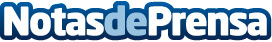 Wabboo Communications, una alternativa a WhatsApp desarrollada desde SevillaUn grupo de emprendedores de Sevilla desarrolla lo que consideran una versión mejorada de las app de mensajes instantáneosDatos de contacto:J.Barrera . Desarrollador Jefe Wabboo Mensajería .693539411Nota de prensa publicada en: https://www.notasdeprensa.es/wabboo-communications-una-alternativa-a_1 Categorias: Telecomunicaciones Comunicación Andalucia Emprendedores E-Commerce Dispositivos móviles http://www.notasdeprensa.es